Lubrza, dnia .........................  ......... r.Miejsce na pieczęć Urzędu                                                         WNIOSEK O WYDANIE ZEZWOLENIA NA USUNIĘCIE DRZEWA/KRZEWUWójt Gminy Lubrza   WYPEŁNIĆ DUŻYMI, DRUKOWANYMI LITERAMINa podstawie ustawy z dnia 16 kwietnia 2004 r. o ochronie przyrody (Dz. U. z 2018 r. poz. 142 z późn. zm.) zwracam(y) się o wydanie zezwolenia na usunięcie drzew/krzewów rosnących na terenie nieruchomości położonej:adres……………………………………………………………………………………………….…., nr działki ewidencyjnej…………………………………….., obręb………………………………** Nr inwentaryzacyjny drzewa/krzewu nadany we wniosku winien być zgodny z nr usytuowania drzewa/krzewu na załączniku graficznym (rysunek, mapa lub proj. zagospodarowania działki/terenu).***  tj. podanie łącznie nazwy rodzajowej oraz epitetu gatunkowego np. dąb szypułkowy, brzoza brodawkowata, dereń jadalny itp   **** obwód pnia drzewa mierzony na wysokości 130cm od powierzchni gruntu. Jeżeli drzewo rozwidla się na wysokości poniżej130 cm, każdy pień traktuje się jak odrębne drzewo a ich obwody podaje się we wniosku. Załączniki dodatkowe:Poza wymaganiami obligatoryjnymi w myśl art. 83b ust. 1 ustawy z dnia 16 kwietnia 2004 r. o ochronie przyrody, dołączam:Dokumentację fotograficzną  - ilość ………… szt. fotografii*;Dokumentację fotograficzną przekazuję drogą elektroniczną srodowisko@lubrza.pl (z dopiskiem jakiej sprawy dotyczy, dane adresowe nieruchomości)*…………………………………………………………………………Inne: 
…………………………………………………………………………………………………………*niepotrzebne skreślićdata wypełnienia wniosku (dzień – miesiąc – rok)                                                              ………………………………………………………………czytelny(e) podpis(y) wnioskodawcy/ wnioskodawców lub pełnomocnikaPouczenie: - Jeśli posiadacz nieruchomości nie jest właścicielem lub użytkownikiem wieczystym, do wniosku dołącza się zgodę jej właściciela.- Jeżeli nieruchomość stanowi współwłasność, do wniosku należy dołączyć pisemną zgodę wszystkich współwłaścicieli ze wskazaniem ich adresów do korespondencji.  - **Należy podać obwód pnia drzewa mierzony na wysokości 130 cm, a w przypadku gdy na tej wysokości drzewo:a)  posiada kilka pni - obwód każdego z tych pni,b)  nie posiada pnia - obwód pnia bezpośrednio poniżej korony drzewa;* wybrać właściwe                                                       ………………………………………………………………                                             czytelny(e) podpis(y) wnioskodawcy/ wnioskodawców lub pełnomocnika	ADANE IDENTYFIKACYJNE WNIOSKODAWCYDANE IDENTYFIKACYJNE WNIOSKODAWCYDANE IDENTYFIKACYJNE WNIOSKODAWCYImię i nazwisko lub nazwa instytucji/pieczęćImię i nazwisko lub nazwa instytucji/pieczęćImię i nazwisko lub nazwa instytucji/pieczęćImię i nazwisko lub nazwa instytucji/pieczęćMiejscowość: Miejscowość: Kod pocztowy:Kod pocztowy:Ulica/Plac*Ulica/Plac*Nr domu:  Nr lokalu:  BDANE IDENTYFIKACYJNE PEŁNOMOCNIKA                                                (adres do korespondencji)DANE IDENTYFIKACYJNE PEŁNOMOCNIKA                                                (adres do korespondencji)DANE IDENTYFIKACYJNE PEŁNOMOCNIKA                                                (adres do korespondencji)Imię i nazwisko Imię i nazwisko Imię i nazwisko Imię i nazwisko Miejscowość:Miejscowość:Kod pocztowy:Kod pocztowy:Ulica/Plac*Ulica/Plac*Nr domu:  Nr lokalu: CWYKAZ DRZEW/KRZEWÓW WNIOSKOWANYCH DO USUNIĘCIA (zgodny z załącznikiem 4 i/lub 5)WYKAZ DRZEW/KRZEWÓW WNIOSKOWANYCH DO USUNIĘCIA (zgodny z załącznikiem 4 i/lub 5)WYKAZ DRZEW/KRZEWÓW WNIOSKOWANYCH DO USUNIĘCIA (zgodny z załącznikiem 4 i/lub 5)WYKAZ DRZEW/KRZEWÓW WNIOSKOWANYCH DO USUNIĘCIA (zgodny z załącznikiem 4 i/lub 5)WYKAZ DRZEW/KRZEWÓW WNIOSKOWANYCH DO USUNIĘCIA (zgodny z załącznikiem 4 i/lub 5)Nr inw.**Nr inw.**Nazwa gatunku***Obwód pnia drzewa**** [cm]Powierzchnia krzewu w rzucie poziomym[m2]Nr działki/arkusz mapy/obrębDDANE IDENTYFIKACYJNE POSIADACZA NIERUCHOMOŚCIDANE IDENTYFIKACYJNE POSIADACZA NIERUCHOMOŚCIDANE IDENTYFIKACYJNE POSIADACZA NIERUCHOMOŚCIImię i nazwisko lub nazwa posiadacza nieruchomości (pieczęć):Imię i nazwisko lub nazwa posiadacza nieruchomości (pieczęć):Imię i nazwisko lub nazwa posiadacza nieruchomości (pieczęć):Imię i nazwisko lub nazwa posiadacza nieruchomości (pieczęć):ADRES/SIEDZIBAADRES/SIEDZIBAADRES/SIEDZIBAADRES/SIEDZIBAMiejscowość:Miejscowość:Kod pocztowy:Kod pocztowy:Ulica/Plac*Ulica/Plac*Nr domu:  Nr lokalu: EPRZYCZYNA ZAMIERZONEGO USUNIĘCIA DRZEWA/KRZEWU* (opisać np. zły stan zdrowotny, kolizja           z inwestycją i inne).…………………………………………………………………………………………………….………………………………………………………………………………………………………………………………………………………………………………………………………………………………………………………………………………………………………………………………………………………………………………………………………………………………………………………………………………………………………………………………………………………………………………
…………………………………………………………………………………………………………………………………………………………………………………………………………………………………………………………………………………………………………………………………………………………………………………………………………………………………………………………………………………………………………………………………………………………………………………………………………………………………………………………………………………….………………………………………………………………………………………………………………………………………………………………………………………………………………………………………………………………………………………………………………………………………………………………………………………………………………………………………………………………………………………………………………………………………………………………………………
………………………………………………………………………………………………………………………………………………………………………………………………………………………………………………………………………………………………………………………………………………………………………………………………………………………………………………………………………………………………………………………………………………………………………………HWSKAZAĆ CZY USUNIĘCIE WYNIKA Z CELU ZWIĄZANEGO Z PROWADZENIEM DZIAŁALNOŚCI GOSPODARCZEJ (Zaznaczyć właściwy kwadrat)1. Wynika                                2. Nie wynika1. Wynika                                2. Nie wynikaIPLANOWANY TERMIN USUNIĘCIA DRZEWA/KRZEWU* (data, do której wnioskodawca planuje usunąć drzewo/krzew).dzień …………, miesiąc ……………………………………, rok  …………….dzień …………, miesiąc ……………………………………, rok  ……………. Oświadczam(y) pod rygorem odpowiedzialności karnej za składanie fałszywych zeznań, że posiadam(y) tytuł prawny do władania nieruchomością, na której rośnie/ą wnioskowane do usunięcia nw. Drzewa/o oraz krzew/krzewy.  Oświadczam[ y], że grunty na których zamierzam wykonać wycinkę drzew i krzewów nie są gruntami leśnymi. Oświadczam[y], że znane mi są granice nieruchomości objętej wnioskiem, a drzewa i krzewy będące przedmiotem wniosku nie wykraczają poza te granice. Oświadczam(y) pod rygorem odpowiedzialności karnej za składanie fałszywych zeznań, że posiadam(y) tytuł prawny do władania nieruchomością, na której rośnie/ą wnioskowane do usunięcia nw. Drzewa/o oraz krzew/krzewy.  Oświadczam[ y], że grunty na których zamierzam wykonać wycinkę drzew i krzewów nie są gruntami leśnymi. Oświadczam[y], że znane mi są granice nieruchomości objętej wnioskiem, a drzewa i krzewy będące przedmiotem wniosku nie wykraczają poza te granice.KLAUZULA INFORMACYJNA Administratorem Twoich danych osobowych jest Wójt Gminy w Lubrzy, z siedzibą przy os. Szkolne 13, 66-218 Lubrza.Kontakt z inspektorem ochrony danych  możliwy jest poprzez adres email: iod@lubrza.plTwoje dane osobowe przetwarzane będą wyłącznie w celu:wszczęcia postępowania, wydania decyzji oraz archiwizacji - przetwarzanie jest niezbędne do wypełnienia obowiązku prawnego ciążącego na administratorze - art. 6 ust. 1 lit. c) RODOdochodzenia i obrony przed roszczeniami - przetwarzanie jest niezbędne do wykonania zadania realizowanego w interesie publicznym – art. 6 ust. 1 lit. e) RODOTwoje dane osobowe będą przechowywane/przetwarzane przez okres 5 latPosiadasz prawo dostępu do treści swoich danych oraz prawo ich sprostowania, usunięcia, ograniczenia przetwarzania, prawo wniesienia sprzeciwu.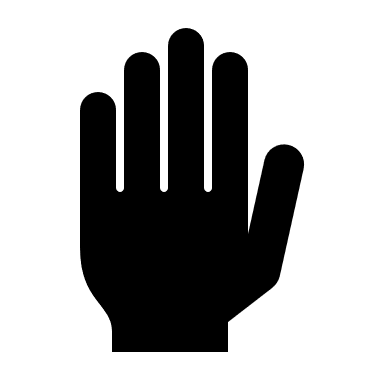 Masz prawo wniesienia skargi do UODO, gdy uznasz, iż przetwarzanie danych osobowych Ciebie dotyczących narusza przepisy ogólnego rozporządzenia o ochronie danych osobowych z dnia 27 kwietnia 2016 r.Podanie przez Ciebie danych osobowych jest obowiązkiem wynikającym z przepisów prawa.KLAUZULA INFORMACYJNA Administratorem Twoich danych osobowych jest Wójt Gminy w Lubrzy, z siedzibą przy os. Szkolne 13, 66-218 Lubrza.Kontakt z inspektorem ochrony danych  możliwy jest poprzez adres email: iod@lubrza.plTwoje dane osobowe przetwarzane będą wyłącznie w celu:wszczęcia postępowania, wydania decyzji oraz archiwizacji - przetwarzanie jest niezbędne do wypełnienia obowiązku prawnego ciążącego na administratorze - art. 6 ust. 1 lit. c) RODOdochodzenia i obrony przed roszczeniami - przetwarzanie jest niezbędne do wykonania zadania realizowanego w interesie publicznym – art. 6 ust. 1 lit. e) RODOTwoje dane osobowe będą przechowywane/przetwarzane przez okres 5 latPosiadasz prawo dostępu do treści swoich danych oraz prawo ich sprostowania, usunięcia, ograniczenia przetwarzania, prawo wniesienia sprzeciwu.Masz prawo wniesienia skargi do UODO, gdy uznasz, iż przetwarzanie danych osobowych Ciebie dotyczących narusza przepisy ogólnego rozporządzenia o ochronie danych osobowych z dnia 27 kwietnia 2016 r.Podanie przez Ciebie danych osobowych jest obowiązkiem wynikającym z przepisów prawa.--JDo wniosku dołączam:1Zgodę właściciela nieruchomości na usunięcie wnioskowanych drzew/krzewów*2W przypadku, gdy nieruchomość stanowi współwłasność – zgodę wszystkich współwłaścicieli ze wskazaniem ich adresów zamieszkania i adresów do korespondencji*3W przypadku, gdy posiadacz nie jest właścicielem nieruchomości - zgodę właściciela nieruchomości na przesadzenie lub posadzenie w zamian za zadrzewienie usuwane, z załącznikiem graficznym miejsca gatunków przesadzanych lub nasadzeń w zamian*4Rysunek lub mapę określającą usytuowanie drzewa/krzewu w odniesieniu do granic nieruchomości i obiektów budowlanych istniejących lub projektowanych na tej nieruchomości *5Projekt zagospodarowania działki lub terenu (wykonany przez projektanta posiadającego odpowiednie uprawnienia budowlane) w przypadku realizacji inwestycji, dla której jest on wymagany zgodnie z ustawą       z dnia 7 lipca 1994 r. – Prawo budowlane – określające usytuowanie drzewa lub krzewu w odniesieniu do granic nieruchomości i obiektów budowlanych istniejących lub projektowanych na tej nieruchomości*6Oświadczenie o udostępnieniu informacji, o którym mowa w art. 83 ust. 4 ustawy o ochronie przyrody (dotyczy: Spółdzielni Mieszkaniowych oraz Wspólnot Mieszkaniowych)*7Oświadczanie o posiadanym prawie własności urządzeń, o których mowa w art. 49 § 1 Kodeksu cywilnego*8Oświadczenie o posiadanym tytule prawnym władania nieruchomością, o którym mowa w art. 83b ust. 1, pkt 2 ustawy o ochronie przyrody* 9Projekt planu nasadzeń zastępczych, o którym mowa w art. 83b ust. 1, pkt 9, lit. a) ustawy o ochronie przyrody*10Projekt planu przesadzenia drzewa lub krzewu, o którym mowa w art. 83b ust. 1, pkt 9, lit. b) ustawy            o ochronie przyrody*11Decyzję o środowiskowych uwarunkowaniach albo postanowienie w sprawie uzgodnienia warunków realizacji przedsięwzięcia w zakresie oddziaływania na obszar Natura 2000 (art. 83b ust. 1, pkt 10, ustawy o ochronie przyrody*12Zezwolenie w stosunku do gatunków chronionych na czynności podlegające zakazom określonym w art. 51 ust. 1 pkt 1–4 i 10 oraz w art. 52 ust. 1 pkt 1, 3, 7, 8, 12, 13 i 15 ustawy o ochronie przyrody, jeżeli zostało wydane*13W przypadku działania przez pełnomocnika – oryginał lub uwierzytelniony, zgodnie z art. 33 § 3 k.p.a. odpis pełnomocnictwa do składania oświadczeń woli wraz z oryginałem lub uwierzytelnioną kopia dowodu zapłaty opłaty skarbowej od udzielonego pełnomocnictwa